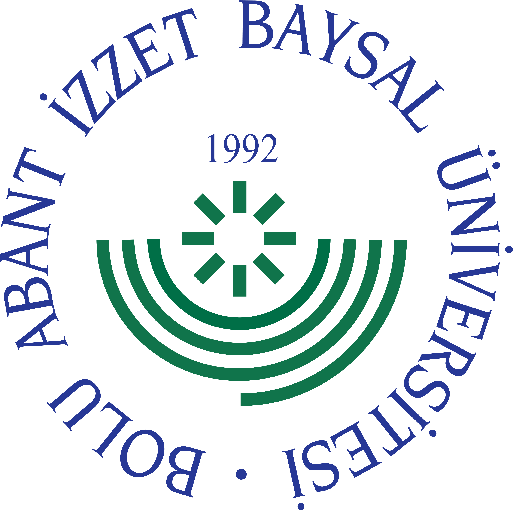 
     GÖREV YETKİ VE SORUMLULUK
FORMU     Bu formda açıklanan görev tanımını okudum. Görevimi burada belirtilen şekilde yerine getirmeyi kabul ediyorum.           ONAYLAYANDoküman NoGT - 055İlk Yayın TarihiBaskı NoRevizyon No/TarihBirimiHukuk Müşavirliği Görev UnvanıHukuk MüşaviriBağlı Olduğu YöneticiGenel SekreterYerine Vekalet Edecek KişiGörevlendirilen PersonelGörev, Yetki ve SorumluluklarHukuk Müşavirliğinin çalışmalarını düzenlemek, yönetmek ve denetlemek,Üniversite hizmetleriyle ilgili hukuki konularda Rektöre danışmanlık yapmak,Üniversite birimlerinden intikal ettirilen hukuki mütalaa verilmesini gerektirir konularda hukuki   mütalaa vermek, hukuki yardım yapmak veya yaptırmak,Müşavirlik personelinin, memur ve avukatların verimli bir şekilde çalışmasını sağlamak, görevlerin   tam ve zamanında yapılıp yapılmadığını denetlemek,Kendisine havale olunan kanun, tüzük, yönetmelik, genelge ve talimat gibi düzenlemeler ile ilgili   çalışmalara katılmak,Rektörlükçe bildirilen Üniversite mevzuatının kamu mevzuat sisteminden yayımlanmasını   sağlamak,Hukuk Müşavirliği harcama yetkilisi görevini yürütmek,Hukuk Müşaviri kendisine verilen görev ve yetkileri zamanında, düzenli ve gereği gibi yapmak ve   yaptırmaktan Rektöre karşı sorumludur.UnvanıTarihAdı SoyadıİmzaUnvanıTarihAdı Soyadıİmza